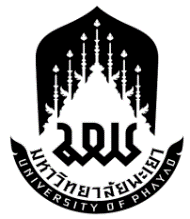 แบบสรุปโครงร่างการวิจัย ด้านวิทยาศาสตร์สุขภาพและวิทยาศาสตร์และเทคโนโลยี(Initial Review Submission Form)โครงการ.....................................................................................เลขที่โครงการวิจัย..............................................................................นักวิจัยพิจารณาว่าโครงการนี้เข้าข่ายการพิจารณาแบบ  exempted  expedited  full board1. ข้อมูลผู้วิจัย1. ข้อมูลผู้วิจัย1. ข้อมูลผู้วิจัย1. ข้อมูลผู้วิจัย1. ข้อมูลผู้วิจัย1. ข้อมูลผู้วิจัย1.1ชื่อผู้วิจัยชื่อผู้วิจัยชื่อผู้วิจัยชื่อผู้วิจัยชื่อผู้วิจัย1.2สังกัดสังกัดสังกัดสังกัดสังกัด1.3ที่อยู่ที่อยู่ที่อยู่ที่อยู่ที่อยู่1.4เบอร์โทรศัพท์เบอร์โทรสารอีเมลล์อีเมลล์อีเมลล์1.5คุณวุฒิและตำแหน่งทางวิชาการ (ผศ.,รศ.,ศ.)คุณวุฒิและตำแหน่งทางวิชาการ (ผศ.,รศ.,ศ.)สาขาเชี่ยวขาญสาขาเชี่ยวขาญสาขาเชี่ยวขาญ1.6หน้าที่หน้าที่หน้าที่หน้าที่หน้าที่2. ข้อมูลผู้ร่วมวิจัย2. ข้อมูลผู้ร่วมวิจัย2. ข้อมูลผู้ร่วมวิจัย2. ข้อมูลผู้ร่วมวิจัย2. ข้อมูลผู้ร่วมวิจัย2. ข้อมูลผู้ร่วมวิจัย2.1ชื่อผู้ร่วมวิจัยชื่อผู้ร่วมวิจัยชื่อผู้ร่วมวิจัยชื่อผู้ร่วมวิจัยชื่อผู้ร่วมวิจัย2.2สังกัดสังกัดสังกัดสังกัดสังกัด2.3ที่อยู่ที่อยู่ที่อยู่ที่อยู่ที่อยู่2.4เบอร์โทรศัพท์เบอร์โทรสารอีเมลล์อีเมลล์อีเมลล์2.5คุณวุฒิและตำแหน่งทางวิชาการ (ผศ.,รศ.,ศ.)คุณวุฒิและตำแหน่งทางวิชาการ (ผศ.,รศ.,ศ.)สาขาเชี่ยวขาญสาขาเชี่ยวขาญสาขาเชี่ยวขาญ2.6หน้าที่หน้าที่หน้าที่หน้าที่หน้าที่3. ที่ปรึกษา3. ที่ปรึกษา3. ที่ปรึกษา3. ที่ปรึกษา3. ที่ปรึกษา3. ที่ปรึกษา3.1ชื่อที่ปรึกษาเบอร์โทรศัพท์เบอร์โทรศัพท์เบอร์โทรศัพท์เบอร์โทรศัพท์4. ผู้ให้ทุนวิจัย4. ผู้ให้ทุนวิจัย4. ผู้ให้ทุนวิจัย4. ผู้ให้ทุนวิจัย4. ผู้ให้ทุนวิจัย4. ผู้ให้ทุนวิจัย4.1ชื่อย่อโครงการวิจัย (ถ้ามี)ชื่อย่อโครงการวิจัย (ถ้ามี)ชื่อย่อโครงการวิจัย (ถ้ามี)ชื่อย่อโครงการวิจัย (ถ้ามี)ชื่อย่อโครงการวิจัย (ถ้ามี)4.2ชื่อผู้ให้ทุนวิจัยชื่อผู้ให้ทุนวิจัยชื่อผู้ให้ทุนวิจัยชื่อผู้ให้ทุนวิจัยชื่อผู้ให้ทุนวิจัย4.3ที่อยู่ที่อยู่ที่อยู่ที่อยู่ที่อยู่4.4เบอร์โทร:เบอร์โทรสาร:อีเมล์:อีเมล์:อีเมล์:5. รายละเอียดของโครงการวิจัย5. รายละเอียดของโครงการวิจัย5. รายละเอียดของโครงการวิจัย5. รายละเอียดของโครงการวิจัย5. รายละเอียดของโครงการวิจัย5. รายละเอียดของโครงการวิจัย5.1ชนิดของการศึกษา Biomedical Research      Clinical Trial       Օ Phase l        Օ Phase ll        Օ Phase lll        Օ Phase lV        (หากเป็น Clinical Trial โปรดแนบเอกสารการอบรม GCP ของผู้วิจัยหลัก)      Survey      Intervention      Epidemiology      Genetic      อื่นๆ (ระบุ)........................ Social/Behavioral Research      Qualitative      Quantitative      อื่นๆ (ระบุ)........................ อื่นๆ (ระบุ)........................ชนิดของการศึกษา Biomedical Research      Clinical Trial       Օ Phase l        Օ Phase ll        Օ Phase lll        Օ Phase lV        (หากเป็น Clinical Trial โปรดแนบเอกสารการอบรม GCP ของผู้วิจัยหลัก)      Survey      Intervention      Epidemiology      Genetic      อื่นๆ (ระบุ)........................ Social/Behavioral Research      Qualitative      Quantitative      อื่นๆ (ระบุ)........................ อื่นๆ (ระบุ)........................ชนิดของการศึกษา Biomedical Research      Clinical Trial       Օ Phase l        Օ Phase ll        Օ Phase lll        Օ Phase lV        (หากเป็น Clinical Trial โปรดแนบเอกสารการอบรม GCP ของผู้วิจัยหลัก)      Survey      Intervention      Epidemiology      Genetic      อื่นๆ (ระบุ)........................ Social/Behavioral Research      Qualitative      Quantitative      อื่นๆ (ระบุ)........................ อื่นๆ (ระบุ)........................ชนิดของการศึกษา Biomedical Research      Clinical Trial       Օ Phase l        Օ Phase ll        Օ Phase lll        Օ Phase lV        (หากเป็น Clinical Trial โปรดแนบเอกสารการอบรม GCP ของผู้วิจัยหลัก)      Survey      Intervention      Epidemiology      Genetic      อื่นๆ (ระบุ)........................ Social/Behavioral Research      Qualitative      Quantitative      อื่นๆ (ระบุ)........................ อื่นๆ (ระบุ)........................ชนิดของการศึกษา Biomedical Research      Clinical Trial       Օ Phase l        Օ Phase ll        Օ Phase lll        Օ Phase lV        (หากเป็น Clinical Trial โปรดแนบเอกสารการอบรม GCP ของผู้วิจัยหลัก)      Survey      Intervention      Epidemiology      Genetic      อื่นๆ (ระบุ)........................ Social/Behavioral Research      Qualitative      Quantitative      อื่นๆ (ระบุ)........................ อื่นๆ (ระบุ)........................5.2เป็นการวิจัยเกี่ยวกับยาใหม่หรือผลิตภัณฑ์ใหม่หรือไม่เป็นการวิจัยเกี่ยวกับยาใหม่หรือผลิตภัณฑ์ใหม่หรือไม่เป็นการวิจัยเกี่ยวกับยาใหม่หรือผลิตภัณฑ์ใหม่หรือไม่ เป็น ไม่เป็น5.3ถ้าเป็น ยาใหม่ ได้รับการรับรองจากองค์การอาหารและยาสำหรับข้อบ่งชี้ที่ใช้ในการวิจัยนี้หรือไม่หากได้รับ กรุณาแนบเอกสารใบรับรองของ อย.ถ้าเป็น ยาใหม่ ได้รับการรับรองจากองค์การอาหารและยาสำหรับข้อบ่งชี้ที่ใช้ในการวิจัยนี้หรือไม่หากได้รับ กรุณาแนบเอกสารใบรับรองของ อย.ถ้าเป็น ยาใหม่ ได้รับการรับรองจากองค์การอาหารและยาสำหรับข้อบ่งชี้ที่ใช้ในการวิจัยนี้หรือไม่หากได้รับ กรุณาแนบเอกสารใบรับรองของ อย. ได้รับ ไม่ได้รับ5.4กรณีเป็นการวิจัยผลิตภัณฑ์/ยาเพื่อการรักษา ผู้ป่วย/อาสาสมัครจะสามารถเข้าถึงผลิตภัณฑ์/ยาได้หลังสิ้นสุดการวิจัยหรือไม่หากเข้าถึงได้ ระยะเวลานานเท่าใด....................เดือน/ปีกรณีเป็นการวิจัยผลิตภัณฑ์/ยาเพื่อการรักษา ผู้ป่วย/อาสาสมัครจะสามารถเข้าถึงผลิตภัณฑ์/ยาได้หลังสิ้นสุดการวิจัยหรือไม่หากเข้าถึงได้ ระยะเวลานานเท่าใด....................เดือน/ปีกรณีเป็นการวิจัยผลิตภัณฑ์/ยาเพื่อการรักษา ผู้ป่วย/อาสาสมัครจะสามารถเข้าถึงผลิตภัณฑ์/ยาได้หลังสิ้นสุดการวิจัยหรือไม่หากเข้าถึงได้ ระยะเวลานานเท่าใด....................เดือน/ปี ได้ ไม่ได้5.5เป็นการวิจัยที่ในอาสาสมัครที่เปราะบางและอ่อนแอหรือไม่ เป็น (ระบุ)      บุคคลผู้อ่อนด้อยทางฐานะการเงินหรือการศึกษา หรือผู้อ่านเขียนไม่ได้      ผู้ป่วยที่ไม่สามารถรักษาหายได้      ผู้ป่วยอาการหนัก      ผู้ป่วยด้วยโรคที่สังคมไม่ยอมรับ      ผู้ป่วยในห้องฉุกเฉิน      ผู้ที่มีความบกพร่องในการตัดสินใจ      ผู้สูงอายุที่อยู่ในสถานสงเคราะห์      เด็กที่อยู่ในสถานพินิจ/สงเคราะห์/ศูนย์ฝึกอบรม/สถานแรกรับ      กลุ่มคนไร้ที่อยู่      กลุ่มผู้ลี้ภัย      หญิงตั้งครรภ์      นักโทษหรือผู้ต้องขัง      ผู้เสพหรือผู้ขายยาเสพติด      ชนกลุ่มน้อยหรือผู้ที่ไม่สามารถสื่อสารด้วยภาษาไทยได้      นักเรียน/นิสิต/นักศึกษา/ผู้ใต้บังคับบัญชา      อื่นๆ (ระบุ)........................เป็นการวิจัยที่ในอาสาสมัครที่เปราะบางและอ่อนแอหรือไม่ เป็น (ระบุ)      บุคคลผู้อ่อนด้อยทางฐานะการเงินหรือการศึกษา หรือผู้อ่านเขียนไม่ได้      ผู้ป่วยที่ไม่สามารถรักษาหายได้      ผู้ป่วยอาการหนัก      ผู้ป่วยด้วยโรคที่สังคมไม่ยอมรับ      ผู้ป่วยในห้องฉุกเฉิน      ผู้ที่มีความบกพร่องในการตัดสินใจ      ผู้สูงอายุที่อยู่ในสถานสงเคราะห์      เด็กที่อยู่ในสถานพินิจ/สงเคราะห์/ศูนย์ฝึกอบรม/สถานแรกรับ      กลุ่มคนไร้ที่อยู่      กลุ่มผู้ลี้ภัย      หญิงตั้งครรภ์      นักโทษหรือผู้ต้องขัง      ผู้เสพหรือผู้ขายยาเสพติด      ชนกลุ่มน้อยหรือผู้ที่ไม่สามารถสื่อสารด้วยภาษาไทยได้      นักเรียน/นิสิต/นักศึกษา/ผู้ใต้บังคับบัญชา      อื่นๆ (ระบุ)........................เป็นการวิจัยที่ในอาสาสมัครที่เปราะบางและอ่อนแอหรือไม่ เป็น (ระบุ)      บุคคลผู้อ่อนด้อยทางฐานะการเงินหรือการศึกษา หรือผู้อ่านเขียนไม่ได้      ผู้ป่วยที่ไม่สามารถรักษาหายได้      ผู้ป่วยอาการหนัก      ผู้ป่วยด้วยโรคที่สังคมไม่ยอมรับ      ผู้ป่วยในห้องฉุกเฉิน      ผู้ที่มีความบกพร่องในการตัดสินใจ      ผู้สูงอายุที่อยู่ในสถานสงเคราะห์      เด็กที่อยู่ในสถานพินิจ/สงเคราะห์/ศูนย์ฝึกอบรม/สถานแรกรับ      กลุ่มคนไร้ที่อยู่      กลุ่มผู้ลี้ภัย      หญิงตั้งครรภ์      นักโทษหรือผู้ต้องขัง      ผู้เสพหรือผู้ขายยาเสพติด      ชนกลุ่มน้อยหรือผู้ที่ไม่สามารถสื่อสารด้วยภาษาไทยได้      นักเรียน/นิสิต/นักศึกษา/ผู้ใต้บังคับบัญชา      อื่นๆ (ระบุ)........................เป็นการวิจัยที่ในอาสาสมัครที่เปราะบางและอ่อนแอหรือไม่ เป็น (ระบุ)      บุคคลผู้อ่อนด้อยทางฐานะการเงินหรือการศึกษา หรือผู้อ่านเขียนไม่ได้      ผู้ป่วยที่ไม่สามารถรักษาหายได้      ผู้ป่วยอาการหนัก      ผู้ป่วยด้วยโรคที่สังคมไม่ยอมรับ      ผู้ป่วยในห้องฉุกเฉิน      ผู้ที่มีความบกพร่องในการตัดสินใจ      ผู้สูงอายุที่อยู่ในสถานสงเคราะห์      เด็กที่อยู่ในสถานพินิจ/สงเคราะห์/ศูนย์ฝึกอบรม/สถานแรกรับ      กลุ่มคนไร้ที่อยู่      กลุ่มผู้ลี้ภัย      หญิงตั้งครรภ์      นักโทษหรือผู้ต้องขัง      ผู้เสพหรือผู้ขายยาเสพติด      ชนกลุ่มน้อยหรือผู้ที่ไม่สามารถสื่อสารด้วยภาษาไทยได้      นักเรียน/นิสิต/นักศึกษา/ผู้ใต้บังคับบัญชา      อื่นๆ (ระบุ)........................ ไม่เป็น5.6มีการรักษาความลับของข้อมูลเกี่ยวกับอาสาสมัครอย่างไร มี (ระบุ)      บันทึกข้อมูลในกระดาษ เก็บในที่ปลอดภัยและจำกัดผู้เข้าถึงข้อมูล      เก็บข้อมูลในคอมพิวเตอร์ที่ต้องใช้รหัส (password) ในการเข้าถึงข้อมูล      มีการกำจัดข้อมูลที่สามารถระบุตัวบุคคล (Identifier)      อื่นๆ (ระบุ)..................     มีการรักษาความลับของข้อมูลเกี่ยวกับอาสาสมัครอย่างไร มี (ระบุ)      บันทึกข้อมูลในกระดาษ เก็บในที่ปลอดภัยและจำกัดผู้เข้าถึงข้อมูล      เก็บข้อมูลในคอมพิวเตอร์ที่ต้องใช้รหัส (password) ในการเข้าถึงข้อมูล      มีการกำจัดข้อมูลที่สามารถระบุตัวบุคคล (Identifier)      อื่นๆ (ระบุ)..................     มีการรักษาความลับของข้อมูลเกี่ยวกับอาสาสมัครอย่างไร มี (ระบุ)      บันทึกข้อมูลในกระดาษ เก็บในที่ปลอดภัยและจำกัดผู้เข้าถึงข้อมูล      เก็บข้อมูลในคอมพิวเตอร์ที่ต้องใช้รหัส (password) ในการเข้าถึงข้อมูล      มีการกำจัดข้อมูลที่สามารถระบุตัวบุคคล (Identifier)      อื่นๆ (ระบุ)..................     มีการรักษาความลับของข้อมูลเกี่ยวกับอาสาสมัครอย่างไร มี (ระบุ)      บันทึกข้อมูลในกระดาษ เก็บในที่ปลอดภัยและจำกัดผู้เข้าถึงข้อมูล      เก็บข้อมูลในคอมพิวเตอร์ที่ต้องใช้รหัส (password) ในการเข้าถึงข้อมูล      มีการกำจัดข้อมูลที่สามารถระบุตัวบุคคล (Identifier)      อื่นๆ (ระบุ)..................      ไม่เป็น5.7ระยะเวลาในการเก็บข้อมูลของอาสาสมัคร..........ปี ภายหลังสิ้นสุดการวิจัยระยะเวลาในการเก็บข้อมูลของอาสาสมัคร..........ปี ภายหลังสิ้นสุดการวิจัยระยะเวลาในการเก็บข้อมูลของอาสาสมัคร..........ปี ภายหลังสิ้นสุดการวิจัยระยะเวลาในการเก็บข้อมูลของอาสาสมัคร..........ปี ภายหลังสิ้นสุดการวิจัยระยะเวลาในการเก็บข้อมูลของอาสาสมัคร..........ปี ภายหลังสิ้นสุดการวิจัย5.8โครงร่างการวิจัยที่ส่งเข้ามาพิจารณา มีสิ่งเหล่านี้หรือไม่ มี (ระบุ)      คู่มือวิจัย (Investigator’s Brochure)               โฆษณา      หนังสือยินยอม                                        เอกสารชี้แจงอาสาสมัคร      แบบสอบถาม/แบบสัมภาษณ์                      แผ่นพับ                                                         โปสเตอร์                                               วีดีโอ/ซีดี/เทป           สิ่งตีพิมพ์ (บทความในหนังสือต่าง)               จดหมายถึงอาสาสมัคร                     สื่ออิเล็กทรอนิกส์ (เช่น web site)                 สื่อวิทยุ (บทความ)       สื่อโทรทัศน์ (บทความ)                                  อื่นๆ (ระบุ)................................    หมายเหตุ เอกสารทุกรายการต้องมี   1 การระบุ Version/date ของเอกสาร                                                 2 Page number ของเอกสารโครงร่างการวิจัยที่ส่งเข้ามาพิจารณา มีสิ่งเหล่านี้หรือไม่ มี (ระบุ)      คู่มือวิจัย (Investigator’s Brochure)               โฆษณา      หนังสือยินยอม                                        เอกสารชี้แจงอาสาสมัคร      แบบสอบถาม/แบบสัมภาษณ์                      แผ่นพับ                                                         โปสเตอร์                                               วีดีโอ/ซีดี/เทป           สิ่งตีพิมพ์ (บทความในหนังสือต่าง)               จดหมายถึงอาสาสมัคร                     สื่ออิเล็กทรอนิกส์ (เช่น web site)                 สื่อวิทยุ (บทความ)       สื่อโทรทัศน์ (บทความ)                                  อื่นๆ (ระบุ)................................    หมายเหตุ เอกสารทุกรายการต้องมี   1 การระบุ Version/date ของเอกสาร                                                 2 Page number ของเอกสารโครงร่างการวิจัยที่ส่งเข้ามาพิจารณา มีสิ่งเหล่านี้หรือไม่ มี (ระบุ)      คู่มือวิจัย (Investigator’s Brochure)               โฆษณา      หนังสือยินยอม                                        เอกสารชี้แจงอาสาสมัคร      แบบสอบถาม/แบบสัมภาษณ์                      แผ่นพับ                                                         โปสเตอร์                                               วีดีโอ/ซีดี/เทป           สิ่งตีพิมพ์ (บทความในหนังสือต่าง)               จดหมายถึงอาสาสมัคร                     สื่ออิเล็กทรอนิกส์ (เช่น web site)                 สื่อวิทยุ (บทความ)       สื่อโทรทัศน์ (บทความ)                                  อื่นๆ (ระบุ)................................    หมายเหตุ เอกสารทุกรายการต้องมี   1 การระบุ Version/date ของเอกสาร                                                 2 Page number ของเอกสารโครงร่างการวิจัยที่ส่งเข้ามาพิจารณา มีสิ่งเหล่านี้หรือไม่ มี (ระบุ)      คู่มือวิจัย (Investigator’s Brochure)               โฆษณา      หนังสือยินยอม                                        เอกสารชี้แจงอาสาสมัคร      แบบสอบถาม/แบบสัมภาษณ์                      แผ่นพับ                                                         โปสเตอร์                                               วีดีโอ/ซีดี/เทป           สิ่งตีพิมพ์ (บทความในหนังสือต่าง)               จดหมายถึงอาสาสมัคร                     สื่ออิเล็กทรอนิกส์ (เช่น web site)                 สื่อวิทยุ (บทความ)       สื่อโทรทัศน์ (บทความ)                                  อื่นๆ (ระบุ)................................    หมายเหตุ เอกสารทุกรายการต้องมี   1 การระบุ Version/date ของเอกสาร                                                 2 Page number ของเอกสาร ไม่มี5.9มีการเก็บตัวอย่างเลือด/เนื้อเยื่อ/สารคัดหลั่งไว้เพื่อการศึกษาในอนาคต มี (ระบุระยะเวลาในการเก็บ)........................เดือน/ปีมีการเก็บตัวอย่างเลือด/เนื้อเยื่อ/สารคัดหลั่งไว้เพื่อการศึกษาในอนาคต มี (ระบุระยะเวลาในการเก็บ)........................เดือน/ปีมีการเก็บตัวอย่างเลือด/เนื้อเยื่อ/สารคัดหลั่งไว้เพื่อการศึกษาในอนาคต มี (ระบุระยะเวลาในการเก็บ)........................เดือน/ปีมีการเก็บตัวอย่างเลือด/เนื้อเยื่อ/สารคัดหลั่งไว้เพื่อการศึกษาในอนาคต มี (ระบุระยะเวลาในการเก็บ)........................เดือน/ปี ไม่มี5.10บุคคลและเบอร์โทรศัพท์ ที่อาสาสมัครสามารถติดต่อได้ เมื่อมีคำถามเกี่ยวกับโครงการวิจัยชื่อ :……………………………………………เบอร์โทรศัพท์ :…………………………………….  เวลาราชการ              24 ชั่วโมงชื่อ :……………………………………………เบอร์โทรศัพท์ :…………………………………….  เวลาราชการ              24 ชั่วโมงบุคคลและเบอร์โทรศัพท์ ที่อาสาสมัครสามารถติดต่อได้ เมื่อมีคำถามเกี่ยวกับโครงการวิจัยชื่อ :……………………………………………เบอร์โทรศัพท์ :…………………………………….  เวลาราชการ              24 ชั่วโมงชื่อ :……………………………………………เบอร์โทรศัพท์ :…………………………………….  เวลาราชการ              24 ชั่วโมงบุคคลและเบอร์โทรศัพท์ ที่อาสาสมัครสามารถติดต่อได้ เมื่อมีคำถามเกี่ยวกับโครงการวิจัยชื่อ :……………………………………………เบอร์โทรศัพท์ :…………………………………….  เวลาราชการ              24 ชั่วโมงชื่อ :……………………………………………เบอร์โทรศัพท์ :…………………………………….  เวลาราชการ              24 ชั่วโมงบุคคลและเบอร์โทรศัพท์ ที่อาสาสมัครสามารถติดต่อได้ เมื่อมีคำถามเกี่ยวกับโครงการวิจัยชื่อ :……………………………………………เบอร์โทรศัพท์ :…………………………………….  เวลาราชการ              24 ชั่วโมงชื่อ :……………………………………………เบอร์โทรศัพท์ :…………………………………….  เวลาราชการ              24 ชั่วโมงบุคคลและเบอร์โทรศัพท์ ที่อาสาสมัครสามารถติดต่อได้ เมื่อมีคำถามเกี่ยวกับโครงการวิจัยชื่อ :……………………………………………เบอร์โทรศัพท์ :…………………………………….  เวลาราชการ              24 ชั่วโมงชื่อ :……………………………………………เบอร์โทรศัพท์ :…………………………………….  เวลาราชการ              24 ชั่วโมง5.11บุคคลและเบอร์โทรศัพท์ ที่อาสาสมัครสามารถติดต่อได้ เมื่อมีอันตรายที่เกี่ยวกับโครงการวิจัยชื่อ :……………………………………………เบอร์โทรศัพท์ :…………………………………….  เวลาราชการ              24 ชั่วโมงชื่อ :……………………………………………เบอร์โทรศัพท์ :…………………………………….  เวลาราชการ              24 ชั่วโมงบุคคลและเบอร์โทรศัพท์ ที่อาสาสมัครสามารถติดต่อได้ เมื่อมีอันตรายที่เกี่ยวกับโครงการวิจัยชื่อ :……………………………………………เบอร์โทรศัพท์ :…………………………………….  เวลาราชการ              24 ชั่วโมงชื่อ :……………………………………………เบอร์โทรศัพท์ :…………………………………….  เวลาราชการ              24 ชั่วโมงบุคคลและเบอร์โทรศัพท์ ที่อาสาสมัครสามารถติดต่อได้ เมื่อมีอันตรายที่เกี่ยวกับโครงการวิจัยชื่อ :……………………………………………เบอร์โทรศัพท์ :…………………………………….  เวลาราชการ              24 ชั่วโมงชื่อ :……………………………………………เบอร์โทรศัพท์ :…………………………………….  เวลาราชการ              24 ชั่วโมงบุคคลและเบอร์โทรศัพท์ ที่อาสาสมัครสามารถติดต่อได้ เมื่อมีอันตรายที่เกี่ยวกับโครงการวิจัยชื่อ :……………………………………………เบอร์โทรศัพท์ :…………………………………….  เวลาราชการ              24 ชั่วโมงชื่อ :……………………………………………เบอร์โทรศัพท์ :…………………………………….  เวลาราชการ              24 ชั่วโมงบุคคลและเบอร์โทรศัพท์ ที่อาสาสมัครสามารถติดต่อได้ เมื่อมีอันตรายที่เกี่ยวกับโครงการวิจัยชื่อ :……………………………………………เบอร์โทรศัพท์ :…………………………………….  เวลาราชการ              24 ชั่วโมงชื่อ :……………………………………………เบอร์โทรศัพท์ :…………………………………….  เวลาราชการ              24 ชั่วโมง5.12ค่าใช้จ่าย ที่อาสาสมัครต้องรับผิดชอบในการเข้าร่วมในโครงการวิจัย อาสาสมัคร ไม่เสียค่าใช้จ่ายใดๆ (ค่ายา ค่ารักษา ค่าตรวจต่างๆ เป็นต้น) อาสาสมัคร เสียค่าใช้จ่ายดังนี้                   รายการ :                     จำนวนเงิน....................................(บาท)                   รวมทั้งโครงการอาสาสมัครแต่ละคนต้องจ่ายเป็นเงิน.................................(บาท)ค่าใช้จ่าย ที่อาสาสมัครต้องรับผิดชอบในการเข้าร่วมในโครงการวิจัย อาสาสมัคร ไม่เสียค่าใช้จ่ายใดๆ (ค่ายา ค่ารักษา ค่าตรวจต่างๆ เป็นต้น) อาสาสมัคร เสียค่าใช้จ่ายดังนี้                   รายการ :                     จำนวนเงิน....................................(บาท)                   รวมทั้งโครงการอาสาสมัครแต่ละคนต้องจ่ายเป็นเงิน.................................(บาท)ค่าใช้จ่าย ที่อาสาสมัครต้องรับผิดชอบในการเข้าร่วมในโครงการวิจัย อาสาสมัคร ไม่เสียค่าใช้จ่ายใดๆ (ค่ายา ค่ารักษา ค่าตรวจต่างๆ เป็นต้น) อาสาสมัคร เสียค่าใช้จ่ายดังนี้                   รายการ :                     จำนวนเงิน....................................(บาท)                   รวมทั้งโครงการอาสาสมัครแต่ละคนต้องจ่ายเป็นเงิน.................................(บาท)ค่าใช้จ่าย ที่อาสาสมัครต้องรับผิดชอบในการเข้าร่วมในโครงการวิจัย อาสาสมัคร ไม่เสียค่าใช้จ่ายใดๆ (ค่ายา ค่ารักษา ค่าตรวจต่างๆ เป็นต้น) อาสาสมัคร เสียค่าใช้จ่ายดังนี้                   รายการ :                     จำนวนเงิน....................................(บาท)                   รวมทั้งโครงการอาสาสมัครแต่ละคนต้องจ่ายเป็นเงิน.................................(บาท)ค่าใช้จ่าย ที่อาสาสมัครต้องรับผิดชอบในการเข้าร่วมในโครงการวิจัย อาสาสมัคร ไม่เสียค่าใช้จ่ายใดๆ (ค่ายา ค่ารักษา ค่าตรวจต่างๆ เป็นต้น) อาสาสมัคร เสียค่าใช้จ่ายดังนี้                   รายการ :                     จำนวนเงิน....................................(บาท)                   รวมทั้งโครงการอาสาสมัครแต่ละคนต้องจ่ายเป็นเงิน.................................(บาท)5.13ค่าตอบแทน แก่อาสาสมัครที่เข้าร่วมในโครงการวิจัย ไม่มีค่าตอบแทนหรือของกำนัลใดๆ สำหรับอาสาสมัคร อาสาสมัครได้รับของกำนัล เป็นสิ่งของ ได้แก่.................................. อาสาสมัครได้รับค่าตอบแทนเป็นจำนวนเงิน ดังต่อไปนี้    ค่าตอบแทนต่อครั้ง ที่มาพบผู้วิจัย...............................บาท    จำนวนครั้งที่มาพบผู้วิจัย...........................................ครั้ง    รวมทั้งโครงการอาสาสมัครแต่ละคนได้รับเงินค่าตอบแทน............................................บาทค่าตอบแทน แก่อาสาสมัครที่เข้าร่วมในโครงการวิจัย ไม่มีค่าตอบแทนหรือของกำนัลใดๆ สำหรับอาสาสมัคร อาสาสมัครได้รับของกำนัล เป็นสิ่งของ ได้แก่.................................. อาสาสมัครได้รับค่าตอบแทนเป็นจำนวนเงิน ดังต่อไปนี้    ค่าตอบแทนต่อครั้ง ที่มาพบผู้วิจัย...............................บาท    จำนวนครั้งที่มาพบผู้วิจัย...........................................ครั้ง    รวมทั้งโครงการอาสาสมัครแต่ละคนได้รับเงินค่าตอบแทน............................................บาทค่าตอบแทน แก่อาสาสมัครที่เข้าร่วมในโครงการวิจัย ไม่มีค่าตอบแทนหรือของกำนัลใดๆ สำหรับอาสาสมัคร อาสาสมัครได้รับของกำนัล เป็นสิ่งของ ได้แก่.................................. อาสาสมัครได้รับค่าตอบแทนเป็นจำนวนเงิน ดังต่อไปนี้    ค่าตอบแทนต่อครั้ง ที่มาพบผู้วิจัย...............................บาท    จำนวนครั้งที่มาพบผู้วิจัย...........................................ครั้ง    รวมทั้งโครงการอาสาสมัครแต่ละคนได้รับเงินค่าตอบแทน............................................บาทค่าตอบแทน แก่อาสาสมัครที่เข้าร่วมในโครงการวิจัย ไม่มีค่าตอบแทนหรือของกำนัลใดๆ สำหรับอาสาสมัคร อาสาสมัครได้รับของกำนัล เป็นสิ่งของ ได้แก่.................................. อาสาสมัครได้รับค่าตอบแทนเป็นจำนวนเงิน ดังต่อไปนี้    ค่าตอบแทนต่อครั้ง ที่มาพบผู้วิจัย...............................บาท    จำนวนครั้งที่มาพบผู้วิจัย...........................................ครั้ง    รวมทั้งโครงการอาสาสมัครแต่ละคนได้รับเงินค่าตอบแทน............................................บาทค่าตอบแทน แก่อาสาสมัครที่เข้าร่วมในโครงการวิจัย ไม่มีค่าตอบแทนหรือของกำนัลใดๆ สำหรับอาสาสมัคร อาสาสมัครได้รับของกำนัล เป็นสิ่งของ ได้แก่.................................. อาสาสมัครได้รับค่าตอบแทนเป็นจำนวนเงิน ดังต่อไปนี้    ค่าตอบแทนต่อครั้ง ที่มาพบผู้วิจัย...............................บาท    จำนวนครั้งที่มาพบผู้วิจัย...........................................ครั้ง    รวมทั้งโครงการอาสาสมัครแต่ละคนได้รับเงินค่าตอบแทน............................................บาท5.14ข้าพเจ้ารับรองว่าจะปฏิบัติตามข้อกำหนดของจรรยาบรรณนักวิจัยและตามโครงร่างการวิจัยที่ได้รับอนุมัติจากคณะกรรมการจริยธรรมการวิจัยในมนุษย์ลายเซ็น..............................................หัวหน้าโครงการวิจัยวัน/เดือน/ปี............................................ข้าพเจ้ารับรองว่าจะปฏิบัติตามข้อกำหนดของจรรยาบรรณนักวิจัยและตามโครงร่างการวิจัยที่ได้รับอนุมัติจากคณะกรรมการจริยธรรมการวิจัยในมนุษย์ลายเซ็น..............................................หัวหน้าโครงการวิจัยวัน/เดือน/ปี............................................ข้าพเจ้ารับรองว่าจะปฏิบัติตามข้อกำหนดของจรรยาบรรณนักวิจัยและตามโครงร่างการวิจัยที่ได้รับอนุมัติจากคณะกรรมการจริยธรรมการวิจัยในมนุษย์ลายเซ็น..............................................หัวหน้าโครงการวิจัยวัน/เดือน/ปี............................................ข้าพเจ้ารับรองว่าจะปฏิบัติตามข้อกำหนดของจรรยาบรรณนักวิจัยและตามโครงร่างการวิจัยที่ได้รับอนุมัติจากคณะกรรมการจริยธรรมการวิจัยในมนุษย์ลายเซ็น..............................................หัวหน้าโครงการวิจัยวัน/เดือน/ปี............................................ข้าพเจ้ารับรองว่าจะปฏิบัติตามข้อกำหนดของจรรยาบรรณนักวิจัยและตามโครงร่างการวิจัยที่ได้รับอนุมัติจากคณะกรรมการจริยธรรมการวิจัยในมนุษย์ลายเซ็น..............................................หัวหน้าโครงการวิจัยวัน/เดือน/ปี............................................